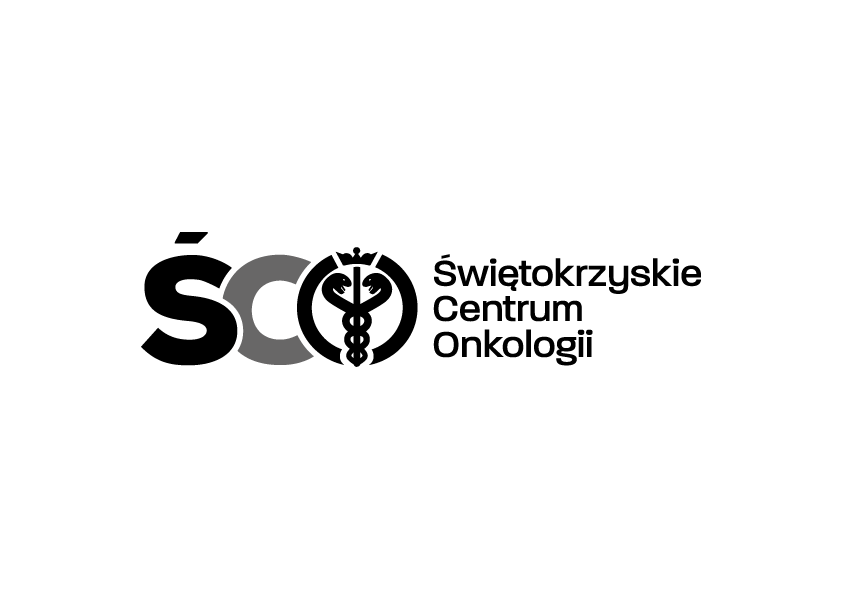 Adres: ul. Artwińskiego , 25-734 Kielce  Dział Zamówień Publicznychtel.: 41/36-74-072  fax.: 41/36-74-48123.07.2024 r.SPECYFIKACJA WARUNKÓW ZAMÓWIENIA (SWZ) NA ,,Zakup wraz z dostawą wyrobów medycznych na Blok Operacyjny Świętokrzyskiego Centrum Onkologii w Kielcach”.IZP.2411.178.2024.MS  Przedmiotowe postępowanie prowadzone jest na podstawie przepisów ustawy z dnia 11 września 
2019 r. Prawo zamówień publicznych (t.j. Dz.U. z 2021 r., poz. 1129 ze zm.), zwanej dalej: „ustawą Pzp”, 
o wartości poniżej progów unijnych określonych na podstawie art. 3 ustawy Pzp. ZatwierdzamZ-ca Dyrektora ds. Prawno-Inwestycyjnych Krzysztof FalanaOgłoszenie o zamówieniu opublikowane zostało w Biuletynie Zamówień Publicznych oraz na stronie internetowej prowadzonego postępowania platformazakupowa.pl/pn/onkol_kielce Wszystkie liczby zapisane w systemie rzymskim, które zostały użyte w niniejszej SWZ, oznaczają numery poszczególnych rozdziałów SWZ.  ROZDZIAŁ I – INFORMACJE OGÓLNEZamawiający:Świętokrzyskie Centrum Onkologii w Kielcach	25-734 Kielce, ul. Artwińskiego 3, tel.  41/36-74-072 faks  41/36-74-481adres strony internetowej prowadzonego postępowania:  adres strony internetowej, na której udostępniane będą zmiany i wyjaśnienia SWZ oraz inne dokumenty zamówienia bezpośrednio związane z postępowaniem o udzielenie zamówienia: platformazakupowa.pl/pn/onkol_kielceFinansowanie:Środki własne ŚCO.Tryb udzielenia zamówienia Tryb podstawowy bez negocjacji, o którym mowa w art. 275 pkt 1 ustawy Pzp.W zakresie nieuregulowanym w SWZ zastosowanie mają przepisy ustawy Pzp oraz aktów wykonawczych wydanych na jej podstawie.Zgodnie z art. 280 ust. 1 pkt 1 Pzp SWZ udostępniona jest na stronie internetowej prowadzonego postępowania. Ponadto SWZ może być przekazywana nieodpłatnie wykonawcom w formie elektronicznej (e-mail). Opis części zamówieniaPakiet nr 1 – Zestaw drenów i port dostępu do robota Da VinciZamawiający nie dopuszcza składania ofert częściowych. Taki podział skutkowałby nadmiernymi kosztami wykonania zamówienia oraz potrzebą skoordynowania działań różnych wykonawców realizujących poszczególne części zamówienia, co mogłoby zagrozić właściwemu wykonaniu zamówienia. Brak podziału na części nie powoduje ograniczenia zasad uczciwej konkurencji.Oferty wariantoweZamawiający nie wymaga ani nie dopuszcza składania ofert wariantowych.Wymagania w zakresie zatrudnienia na podstawie stosunku pracy, w okolicznościach, o których mowa w art. 95 ustawy Pzp.Zamawiający nie przewiduje wymagań w tym zakresie.Wymagania w zakresie zatrudnienia osób, o których mowa w art. 96 ust. 2 pkt 2 ustawy Pzp.Zamawiający nie przewiduje wymagań w tym zakresie.Informacje o zastrzeżeniu możliwości ubiegania się o udzielenie zamówienia wyłącznie przez Wykonawców, o których mowa w art. 94 ustawy Pzp.Zamawiający nie przewiduje zastrzeżeń w tym zakresie. Wymagania dotyczące wadiumZamawiający nie wymaga wniesienia wadium.Informacje o przewidywanych zamówieniach, o których mowa w art. 214 ust. 1 pkt 7 i 8 ustawy Pzp.Zamawiający nie przewiduje udzielenia takich zamówień. Informacje dotyczące przeprowadzenia przez Wykonawcę wizji lokalnej lub sprawdzenia przez niego dokumentów niezbędnych do realizacji zamówienia, o których mowa w art. 131 ust. 2 ustawy Pzp. Zamawiający nie przewiduje ani nie wymaga odbycia wizji lokalnej lub sprawdzenia dokumentów innych niż stanowiące załączniki do SWZ.Waluty obceZamawiający nie przewiduje prowadzenia rozliczeń z Wykonawcą w walutach obcych. Koszty postępowaniaZamawiający nie przewiduje zwrotu kosztów udziału w postępowaniu. Informacja o obowiązku osobistego wykonania przez wykonawcę kluczowych zadań, jeżeli zamawiający dokonuje takiego zastrzeżenia zgodnie z art. 60 i art. 121 ustawy Pzp.Zamawiający nie zastrzega obowiązku osobistego wykonania przez Wykonawcę kluczowych zadań.Umowa ramowaZamawiający nie przewiduje zawarcia umowy ramowej. Aukcja elektronicznaZamawiający nie przewiduje aukcji elektronicznej.Złożenie oferty w postaci katalogów elektronicznych lub dołączenie katalogów elektronicznych do ofertyZamawiający nie wymaga ani nie dopuszcza złożenia oferty w postaci katalogów elektronicznych lub dołączenie katalogów elektronicznych do oferty.Zabezpieczenie należytego wykonania umowyZamawiający nie wymaga wniesienia zabezpieczenia należytego wykonania umowy.Wykonawcy wspólnie ubiegający się o udzielenie zamówieniaWykonawcy mogą wspólnie ubiegać się o udzielenie zamówienia. W takim przypadku Wykonawcy ustanawiają pełnomocnika do reprezentowania ich w postępowaniu albo do reprezentowania i zawarcia umowy w sprawie zamówienia publicznego. Pełnomocnictwo winno być załączone do oferty.Oświadczenia i dokumenty potwierdzające brak podstaw do wykluczenia z postępowania składa każdy z Wykonawców wspólnie ubiegających się o zamówienie.Informacje o sposobie komunikowania się Zamawiającego z Wykonawcami w inny sposób niż przy użyciu środków komunikacji elektronicznej w przypadku zaistnienia jednej z sytuacji określonych w art. 65 ust. 1, art. 66 i art. 69 ustawy PzpZgodnie z zapisami art. 65 ust. 1 pkt 4) ustawy Pzp – Zamawiający może odstąpić od wymogu użycia środków komunikacji elektronicznej, jeżeli wymaga przedstawienia modelu fizycznego, modelu w skali lub próbki, których nie można przekazać przy użyciu środków komunikacji elektronicznej. W związku z powyższym, Zamawiający wymaga przesłania próbek, zgodnie z Rozdziałem VII pkt 5 w terminie wskazanym w Rozdziale XII pkt 1. ROZDZIAŁ II – OPIS PRZEDMIOTU ZAMÓWIENIA Przedmiotem zamówienia jest Zakup wraz z dostawą wyrobów medycznych na Blok Operacyjny Świętokrzyskiego Centrum Onkologii w Kielcach:Pakiet nr 1 – Zestaw drenów i port dostępu do robota Da VinciSzczegółowy opis przedmiotu zamówienia zawiera Załącznik nr 2 do SWZ.W przypadku gdy Zamawiający użył w opisie przedmiotu zamówienia znaków towarowych, patentów lub pochodzenia, źródła lub szczególnego procesu, który charakteryzuje produkty dostarczone przez konkretnego Wykonawcę, o których mowa w art. 99 ust. 5 Pzp należy je rozumieć jako przykładowe. Zamawiający zgodnie z art. 99 ust. 6 Pzp dopuszcza w każdym przypadku zastosowanie rozwiązań równoważnych opisywanym w treści SWZ. Każdorazowo gdy wskazana jest w niniejszej SWZ lub innych dokumentach zamówienia norma, ocena techniczna, specyfikacja techniczna i system referencji technicznych, o których mowa w art. 101 ust. 1 pkt 2 oraz ust. 3 Pzp, należy przyjąć, że w odniesieniu do niej użyto sformułowania „lub równoważna”. Przez rozwiązanie równoważne Zamawiający rozumie takie rozwiązanie, które umożliwia uzyskanie założonego w opisie przedmiotu zamówienia efektu za pomocą innych rozwiązań technicznych. Wykonawca, który powołuje się na rozwiązania równoważne opisywanym przez Zamawiającego, jest obowiązany wykazać, że oferowane przez niego dostawy spełniają wymagania określone przez Zamawiającego. W przypadku, gdy opis przedmiotu zamówienia będzie odnosił się do norm, ocen technicznych, specyfikacji technicznych i systemów referencji technicznych Zamawiający nie odrzuci oferty, jeśli proponowane w ofercie rozwiązania (udowodnione przez wykonawcę za pomocą przedmiotowych środków dowodowych) w równoważnym stopniu spełniają wymagania określone w opisie przedmiotu zamówienia.Wspólny Słownik Zamówień kod (CPV): 33140000-3 - Materiały medyczneROZDZIAŁ III – TERMIN WYKONANIA ZAMÓWIENIA tj.  1. Termin realizacji zamówienia:  12 miesięcy licząc od daty podpisania umowy2. Terminy dostaw:– zamówienia odbywać się będą  faksem, sukcesywnie do potrzeb - realizacja dostaw  tylko w dni robocze tj. od poniedziałku do piątku : max. do 5 dni w godz. od 7:00 do 14:00,  w piątki do godz. 12:30. W sytuacjach pilnych Zamawiający wymaga dostaw max. do 2 dni w godz. od 7:00 do 14:00,  w piątki do godz. 12:30.  ROZDZIAŁ IV – PROJEKTOWANE POSTANOWIENIA UMOWYWzór umowy stanowi Załącznik nr 5 do SWZ. ROZDZIAŁ V – INFORMACJE O ŚRODKACH KOMUNIKACJI ELEKTRONICZNEJ, PRZY UŻYCIU KTÓRYCH ZAMAWIAJĄCY BĘDZIE KOMUNIKOWAŁ SIĘ Z WYKONAWCAMI, ORAZ INFORMACJE O WYMAGANIACH TECHNICZNYCH I ORGANIZACYJNYCH SPORZĄDZANIA, WYSYŁANIA I ODBIERANIA KORESPONDENCJI ELEKTRONICZNEJPostępowanie prowadzone jest w języku polskim w formie elektronicznej za pośrednictwem platformazakupowa.pl pod adresem: platformazakupowa.pl/pn/onkol_kielceW celu skrócenia czasu udzielenia odpowiedzi na pytania preferuje się, aby komunikacja między zamawiającym a Wykonawcami, w tym wszelkie oświadczenia, wnioski, zawiadomienia orazinformacje, przekazywane były za pośrednictwem platformazakupowa.pl i formularza „Wyślij wiadomość do zamawiającego”. Za datę przekazania (wpływu) oświadczeń, wniosków, zawiadomień oraz informacji przyjmuje się datę ich przesłania za pośrednictwem platformazakupowa.pl poprzez kliknięcie przycisku  „Wyślij wiadomość do zamawiającego” po których pojawi się komunikat, że wiadomość została wysłana do zamawiającego. Zamawiający dopuszcza, awaryjnie, komunikację  za pośrednictwem poczty elektronicznej. Adres poczty elektronicznej osoby uprawnionej do kontaktu z Wykonawcami: zampubl@onkol.kielce.plZamawiający będzie przekazywał wykonawcom informacje w formie elektronicznej za pośrednictwem platformazakupowa.pl. Informacje dotyczące odpowiedzi na pytania, zmiany specyfikacji, zmiany terminu składania i otwarcia ofert Zamawiający będzie zamieszczał na platformie w sekcji „Komunikaty”. Korespondencja, której zgodnie z obowiązującymi przepisami adresatem jest konkretny Wykonawca, będzie przekazywana w formie elektronicznej za pośrednictwem platformazakupowa.pl do konkretnego wykonawcy.Wykonawca jako podmiot profesjonalny ma obowiązek sprawdzania komunikatów i wiadomości bezpośrednio na platformazakupowa.pl przesłanych przez zamawiającego, gdyż system powiadomień może ulec awarii lub powiadomienie może trafić do folderu SPAM.Zamawiający określa niezbędne wymagania sprzętowo - aplikacyjne umożliwiające pracę na platformazakupowa.pl, tj.:stały dostęp do sieci Internet o gwarantowanej przepustowości nie mniejszej niż 512 kb/s,komputer klasy PC lub MAC o następującej konfiguracji: pamięć min. 2 GB Ram, procesor Intel IV 2 GHZ lub jego nowsza wersja, jeden z systemów operacyjnych - MS Windows 7, Mac Os x 10 4, Linux, lub ich nowsze wersje,zainstalowana dowolna przeglądarka internetowa, w przypadku Internet Explorer minimalnie wersja 10 0.,włączona obsługa JavaScript,zainstalowany program Adobe Acrobat Reader lub inny obsługujący format plików .pdf,Platformazakupowa.pl działa według standardu przyjętego w komunikacji sieciowej - kodowanie UTF8,Oznaczenie czasu odbioru danych przez platformę zakupową stanowi datę oraz dokładny czas (hh:mm:ss) generowany wg. czasu lokalnego serwera synchronizowanego z zegarem Głównego Urzędu Miar.Wykonawca, przystępując do niniejszego postępowania o udzielenie zamówienia publicznego:akceptuje warunki korzystania z platformazakupowa.pl określone w Regulaminie zamieszczonym na stronie internetowej pod linkiem  w zakładce „Regulamin” oraz uznaje go za wiążący,zapoznał i stosuje się do Instrukcji składania ofert/wniosków dostępnej pod linkiem. Zamawiający informuje, że instrukcje korzystania z platformazakupowa.pl dotyczące w szczególności logowania, składania wniosków o wyjaśnienie treści SWZ, składania ofert oraz innych czynności podejmowanych w niniejszym postępowaniu przy użyciu platformazakupowa.pl znajdują się w zakładce „Instrukcje dla Wykonawców” na stronie internetowej pod adresem: https://platformazakupowa.pl/strona/45-instrukcjeOsoby wskazane do komunikowania się z Wykonawcami:w zakresie zagadnień proceduralnych:  Magdalena StachowskaROZDZIAŁ VI – TERMIN ZWIĄZANIA OFERTĄ1. Wykonawca jest związany ofertą przez okres 30 dni tj. do dnia 31.08.2024 r. Bieg terminu związania ofertą rozpoczyna się wraz z upływem terminu składania ofert.2. W przypadku gdy wybór najkorzystniejszej oferty nie nastąpi przed upływem terminu związania ofertą określonego w SWZ, Zamawiający przed upływem terminu związania ofertą zwraca się jednokrotnie do Wykonawców o wyrażenie zgody na przedłużenie tego terminu o wskazywany przez niego okres, nie dłuższy niż 30 dni.3. Przedłużenie terminu związania oferta, o którym mowa w ust. 2 Pzp, wymaga złożenia przez Wykonawcę pisemnego oświadczenia o wyrażeniu zgody na przedłużenie terminu związania ofertą.ROZDZIAŁ VII – INFORMACJA O PRZEDMIOTOWYCH ŚRODKACH DOWODOWYCHPrzedmiotowe środki dowodowe Wykonawca składa wraz z ofertą.Zamawiający żąda przedłożenia:Deklarację zgodności CE.W przypadku, kiedy zaproponowany asortyment nie wymaga w/w dokumentu, należy załączyć   oświadczenie wraz z uzasadnieniem.Materiały informacyjne na temat przedmiotu oferty uwzględniające wszystkie wymagane parametry (prospekty, broszury, dane techniczne itp. – w języku polskim) w których należy zaznaczyć wymagane przez  Zamawiającego parametry. Wykaz próbek i próbki - Załącznik nr 4 do SWZ Próbki :Pakiet nr 1 – poz. nr 1 i poz. nr 2 – po 1 szt.Zamawiający wymaga w/w próbek celem przetestowania i potwierdzenia zgodności zaproponowanego asortymentu z opisem przedmiotu zamówienia zawartego w SWZ.Próbka powinna zawierać: - oryginalne opakowanie, dokładnie opisane (opis powinien zawierać m.in. nazwę artykułu, nr katalogowy, producenta, data ważności)Próbki oferowanych produktów powinny być złożone w zamkniętym opakowaniu oznaczonym „Zakup wraz z dostawą wyrobów medycznych na Blok Operacyjny Świętokrzyskiego Centrum Onkologii 
w Kielcach”  IZP.2411.178.2024.MS. Próbki dostarczone do p. 202 /Dział Zamówień Publicznych/.Zgodnie z art. 107 ust. 2 ustawy Pzp, Zamawiający informuje, iż w przypadku gdy wykonawca nie złoży przedmiotowych środków dowodowych lub złożone przedmiotowe środki dowodowe będą niekompletne, zamawiający wezwie do ich złożenia lub uzupełnienia w wyznaczonym terminie.Zamawiający akceptuje również certyfikaty wydane przez inne równoważne jednostki oceniające zgodność.Zamawiający akceptuje odpowiednie przedmiotowe środki dowodowe, inne niż te, o których mowa  w  art. 105 ust. 1 i 3 ustawy Pzp, w szczególności dokumentację techniczną producenta, w przypadku gdy dany wykonawca nie ma ani dostępu do certyfikatów lub sprawozdań z badań, o których mowa w art. 105 ust. 1 i 3 ustawy Pzp, ani możliwości ich uzyskania w odpowiednim terminie, o ile ten brak dostępu nie może być przypisany danemu wykonawcy, oraz pod warunkiem że dany wykonawca udowodni, że wykonywane przez niego roboty budowlane, dostawy lub usługi spełniają wymagania, cechy lub kryteria określone w opisie przedmiotu zamówienia lub kryteriów oceny ofert, lub wymagania związane 
z realizacją zamówienia.ROZDZIAŁ VIII – PODSTAWY WYKLUCZENIAZamawiający wykluczy z postępowania o udzielenie zamówienia Wykonawcę wobec którego zachodzi, co najmniej jedna z przesłanek określonych w art. 108 ust. 1 uPzp tj:będącego osobą fizyczną, którego prawomocnie skazano za przestępstwo:udziału w zorganizowanej grupie przestępczej albo związku mającym na celu popełnienie przestępstwa lub przestępstwa skarbowego, o którym mowa w art. 258 Kodeksu karnego,handlu ludźmi, o którym mowa w art. 189a Kodeksu karnego,o którym mowa w art. 228–230a, art. 250a Kodeksu karnego, w art. 46–48 ustawy z dnia 25 czerwca 2010 r. o sporcie (Dz. U. z 2020 r. poz. 1133 oraz z 2021 r. poz. 2054) lub w art. 54 ust. 1–4 ustawy z dnia 12 maja 2011 r. o refundacji leków, środków spożywczych specjalnego przeznaczenia żywieniowego oraz wyrobów medycznych (Dz. U. z 2021 r. poz. 523, 1292, 1559 i 2054),finansowania przestępstwa o charakterze terrorystycznym, o którym mowa w art. 165a Kodeksu karnego, lub przestępstwo udaremniania lub utrudniania stwierdzenia przestępnego pochodzenia pieniędzy lub ukrywania ich pochodzenia, o którym mowa w art. 299 Kodeksu karnego,o charakterze terrorystycznym, o którym mowa w art. 115 § 20 Kodeksu karnego, lub mające na celu popełnienie tego przestępstwa,powierzenia wykonywania pracy małoletniemu cudzoziemcowi, o którym mowa w art. 9 ust. 2 ustawy z dnia 15 czerwca 2012 r. o skutkach powierzania wykonywania pracy cudzoziemcom przebywającym wbrew przepisom na terytorium Rzeczypospolitej Polskiej (Dz. U. poz. 769),przeciwko obrotowi gospodarczemu, o których mowa w art. 296–307 Kodeksu karnego, przestępstwo oszustwa, o którym mowa w art. 286 Kodeksu karnego, przestępstwo przeciwko wiarygodności dokumentów, o których mowa w art. 270–277d Kodeksu karnego, lub przestępstwo skarbowe,o którym mowa w art. 9 ust. 1 i 3 lub art. 10 ustawy z dnia 15 czerwca 2012 r. o skutkach powierzania wykonywania pracy cudzoziemcom przebywającym wbrew przepisom na terytorium Rzeczypospolitej Polskiej – lub za odpowiedni czyn zabroniony określony w przepisach prawa obcego;jeżeli urzędującego członka jego organu zarządzającego lub nadzorczego, wspólnika spółki w spółce jawnej lub partnerskiej albo komplementariusza w spółce komandytowej lub komandytowo-akcyjnej lub prokurenta prawomocnie skazano za przestępstwo, o którym mowa w pkt 1);wobec którego wydano prawomocny wyrok sądu lub ostateczną decyzję administracyjną o zaleganiu z uiszczeniem podatków, opłat lub składek na ubezpieczenie społeczne lub zdrowotne, chyba że wykonawca odpowiednio przed upływem terminu do składania wniosków o dopuszczenie do udziału w postępowaniu albo przed upływem terminu składania ofert dokonał płatności należnych podatków, opłat lub składek na ubezpieczenie społeczne lub zdrowotne wraz z odsetkami lub grzywnami lub zawarł wiążące porozumienie w sprawie spłaty tych należności;wobec którego prawomocnie  orzeczono zakaz ubiegania się o zamówienia publiczne;jeżeli zamawiający może stwierdzić, na podstawie wiarygodnych przesłanek, że wykonawca zawarł z innymi wykonawcami porozumienie mające na celu zakłócenie konkurencji, w szczególności jeżeli należąc do tej samej grupy kapitałowej w rozumieniu ustawy z dnia 16 lutego 2007 r. o ochronie konkurencji i konsumentów, złożyli odrębne oferty, oferty częściowe lub wnioski o dopuszczenie do udziału w postępowaniu, chyba że wykażą, że przygotowali te oferty lub wnioski niezależnie od siebie;jeżeli, w przypadkach, o których mowa w art. 85 ust. 1 uPzp, doszło do zakłócenia konkurencji wynikającego z wcześniejszego zaangażowania tego wykonawcy lub podmiotu, który należy z wykonawcą do tej samej grupy kapitałowej w rozumieniu ustawy z dnia 16 lutego 2007 r. o ochronie konkurencji i konsumentów, chyba że spowodowane tym zakłócenie konkurencji może być wyeliminowane w inny sposób niż przez wykluczenie wykonawcy z udziału w postępowaniu o udzielenie zamówienia.Zgodnie z art. 1 pkt 3 ustawy z dnia 13 kwietnia 2022 r. o szczególnych rozwiązaniach w zakresie przeciwdziałania wspieraniu agresji na Ukrainę oraz służących ochronie bezpieczeństwa narodowego, została w dniu 15 kwietnia 2022 r. ogłoszona w Dzienniku Ustaw pod poz. 835 w celu przeciwdziałania wspieraniu agresji Federacji Rosyjskiej na Ukrainę rozpoczętej w dniu 24 lutego 2022 r., wobec osób i podmiotów wpisanych na listę, o której mowa w art. 2 ustawy, stosuje się sankcje polegające m.in. na wykluczeniu z postępowania o udzielenie zamówienia publicznego lub konkursu prowadzonego na podstawie ustawy z dnia 11 września 2019 r. – Prawo zamówień publicznych (Dz. U. z 2021 r. poz. 1129, z późn. zm.), zwanej dalej „ustawą Pzp”.Na podstawie art. 7 ust. 1 ww. ustawy z postępowania o udzielenie zamówienia publicznego lub konkursu prowadzonego na podstawie ustawy Pzp wyklucza się:wykonawcę oraz uczestnika konkursu wymienionego w wykazach określonych w rozporządzeniu 765/2006 i rozporządzeniu 269/2014 albo wpisanego na listę na podstawie decyzji w sprawie wpisu na listę rozstrzygającej o zastosowaniu środka, o którym mowa w art. 1 pkt 3 ustawy;wykonawcę oraz uczestnika konkursu, którego beneficjentem rzeczywistym w rozumieniu ustawy z dnia 1 marca 2018 r. o przeciwdziałaniu praniu pieniędzy oraz finansowaniu terroryzmu (Dz. U. z 2022 r. poz. 593 i 655) jest osoba wymieniona w wykazach określonych w rozporządzeniu 765/2006 i rozporządzeniu 269/2014 albo wpisana na listę lub będąca takim beneficjentem rzeczywistym od dnia 24 lutego 2022 r., o ile została wpisana na listę na podstawie decyzji w sprawie wpisu na listę rozstrzygającej o zastosowaniu środka, o którym mowa w art. 1 pkt 3 ustawy;wykonawcę oraz uczestnika konkursu, którego jednostką dominującą w rozumieniu art. 3 ust. 1 pkt 37 ustawy z dnia 29 września 1994 r. o rachunkowości (Dz. U. z 2021 r. poz. 217, 2105 i 2106), jest podmiot wymieniony w wykazach określonych w rozporządzeniu 765/2006 i rozporządzeniu 269/2014 albo wpisany na listę lub będący taką jednostką dominującą od dnia 24 lutego 2022 r., o ile został wpisany na listę na podstawie decyzji w sprawie wpisu na listę rozstrzygającej o zastosowaniu środka, o którym ,mowa w art. 1 pkt 3 ustawy.ROZDZIAŁ IX – INFORMACJA O WARUNKACH UDZIAŁU W POSTĘPOWANIUO udzielenie zamówienia mogą ubiegać się Wykonawcy, którzy nie podlegają wykluczeniu na zasadach określonych w Rozdziale VIII SWZ.O udzielenie zamówienia mogą ubiegać się Wykonawcy, którzy spełniają warunki dotyczące:Zdolności do występowania w obrocie gospodarczym: Zamawiający nie formułuje warunku w tym zakresie.Uprawnień do prowadzenia określonej działalności gospodarczej lub zawodowej: Zamawiający nie formułuje warunku w tym zakresie.Sytuacji ekonomicznej lub finansowej:   Zamawiający nie formułuje warunku w tym zakresie.Zdolności technicznej lub zawodowej: Zamawiający nie formułuje warunku w tym zakresie.ROZDZIAŁ X. WYKAZ PODMIOTOWYCH ŚRODKÓW DOWODOWYCHZamawiający nie przewiduje obowiązku składania podmiotowych środków dowodowych.ROZDZIAŁ XI – OPIS SPOSOBU PRZYGOTOWANIA OFERTYOferta, wniosek oraz przedmiotowe środki dowodowe składane elektronicznie muszą zostać podpisane elektronicznym kwalifikowanym podpisem lub podpisem zaufanym lub podpisem osobistym. W procesie składania oferty, wniosku w tym przedmiotowych środków dowodowych na platformie,  kwalifikowany podpis elektroniczny Wykonawca może złożyć bezpośrednio na dokumencie, który następnie przesyła do systemu (opcja rekomendowana przez platformazakupowa.pl) oraz dodatkowo dla całego pakietu dokumentów w kroku 2 Formularza składania oferty lub wniosku (po kliknięciu w przycisk Przejdź do podsumowania).Poświadczenia za zgodność z oryginałem dokonuje odpowiednio Wykonawca, podmiot, na którego zdolnościach lub sytuacji polega Wykonawca, wykonawcy wspólnie ubiegający się o udzielenie zamówienia publicznego albo podwykonawca, w zakresie dokumentów, które każdego z nich dotyczą. Poprzez oryginał należy rozumieć dokument podpisany kwalifikowanym podpisem elektronicznym lub podpisem zaufanym lub podpisem osobistym przez osobę/osoby upoważnioną/upoważnione. Poświadczenie za zgodność z oryginałem następuje w formie elektronicznej podpisane kwalifikowanym podpisem elektronicznym lub podpisem zaufanym lub podpisem osobistym przez osobę/osoby upoważnioną/upoważnione. Oferta powinna być:sporządzona na podstawie załączników niniejszej SWZ w języku polskim,złożona przy użyciu środków komunikacji elektronicznej tzn. za pośrednictwem platformazakupowa.pl,       c.  podpisana kwalifikowanym podpisem elektronicznym lub podpisem zaufanym lub podpisem osobistym przez osobę/osoby upoważnioną/upoważnione.Podpisy kwalifikowane wykorzystywane przez Wykonawców do podpisywania wszelkich plików muszą spełniać wymogi „Rozporządzenia Parlamentu Europejskiego i Rady w sprawie identyfikacji elektronicznej i usług zaufania w odniesieniu do transakcji elektronicznych na rynku wewnętrznym (eIDAS) (UE) nr 910/2014.W przypadku wykorzystania formatu podpisu XAdES zewnętrzny. Zamawiający wymaga dołączenia odpowiedniej ilości plików tj. podpisywanych plików z danymi oraz plików XAdES.Zgodnie z art. 18 ust. 3 ustawy Pzp, nie ujawnia się informacji stanowiących tajemnicę przedsiębiorstwa, w rozumieniu przepisów o zwalczaniu nieuczciwej konkurencji. Jeżeli Wykonawca, wraz z przekazaniem takich informacji w sposób niebudzący wątpliwości zastrzegł, że nie mogą być one udostępniane oraz wykazał, załączając stosowne wyjaśnienia i dowody, iż zastrzeżone informacje stanowią tajemnicę przedsiębiorstwa. Na platformie w formularzu składania oferty znajduje się miejsce wyznaczone do dołączenia części oferty stanowiącej tajemnicę przedsiębiorstwa.Wykonawca, za pośrednictwem platformazakupowa.pl może przed upływem terminu do składania ofert zmienić lub wycofać ofertę. Sposób dokonywania zmiany lub wycofania oferty zamieszczono w instrukcji zamieszczonej na stronie internetowej pod adresem:https://platformazakupowa.pl/strona/45-instrukcjeKażdy z Wykonawców może złożyć tylko jedną ofertę. Złożenie większej liczby ofert lub oferty zawierającej propozycje wariantowe spowoduje odrzucenie wszystkich ofert.Ceny oferty muszą zawierać wszystkie koszty, jakie musi ponieść Wykonawca, aby zrealizować zamówienie z najwyższą starannością oraz ewentualne rabaty.Dokumenty i oświadczenia składane przez wykonawcę powinny być w języku polskim, chyba że w SWZ dopuszczono inaczej. W przypadku  załączenia dokumentów sporządzonych w innym języku niż dopuszczony, Wykonawca zobowiązany jest załączyć tłumaczenie na język polski.Zgodnie z definicją dokumentu elektronicznego z art.3 ust. 2 Ustawy z dnia 17 lutego 2005 r. o informatyzacji działalności podmiotów realizujących zadania publiczne (t.j. Dz.U. z 2021 r. poz. 2070), opatrzenie pliku zawierającego skompresowane dane kwalifikowanym podpisem elektronicznym jest jednoznaczne z podpisaniem oryginału dokumentu, z wyjątkiem kopii poświadczonych odpowiednio przez innego wykonawcę ubiegającego się wspólnie z nim o udzielenie zamówienia, przez podmiot, na którego zdolnościach lub sytuacji polega Wykonawca, albo przez podwykonawcę.Maksymalny rozmiar jednego pliku przesyłanego za pośrednictwem dedykowanych formularzy do: złożenia, zmiany, wycofania oferty wynosi 150 MB natomiast przy komunikacji wielkość pliku to maksymalnie 500 MB.Wykonawca składa:Wypełniony Druk oferty (Załącznik nr 1 do SWZ).Formularz asortymentowo-cenowy dla pakietu, na który jest składana oferta (Załącznik nr 2 do SWZ).           c.   Oświadczenie o niepodleganiu wykluczeniu w postępowaniu (Załącznik nr 3 do SWZ).W przypadku wspólnego ubiegania się o zamówienie przez Wykonawców, oświadczenie o którym mowa powyżej składa każdy z Wykonawców.           d. Dokument, z którego wynika zakres umocowania do działania w imieniu Wykonawcy w postępowaniu o udzielenie zamówienia:podpis lub informacja z Krajowego Rejestru Sądowego, Centralnej Ewidencji i Informacji o Działalności Gospodarczej lub inny właściwy rejestr.UWAGA: Wykonawca nie jest zobowiązany do złożenia dokumentu, jeżeli dokument Zamawiający może uzyskać za pomocą bezpłatnych i ogólnodostępnych baz danych, o ile Wykonawca wskazał dane umożliwiające dostęp do tych dokumentów.pełnomocnictwo lub innego dokument potwierdzającego umocowanie do reprezentowania Wykonawcy, jeżeli w imieniu Wykonawcy działa osoba, której umocowanie do jego reprezentowania nie wynika z dokumentów, o których mowa w lit. a.UWAGA: Wykonawcy wspólnie ubiegający się o udzielenie zamówienia ustanawiają  pełnomocnika do reprezentowania ich w postępowaniu o udzielenie zamówienia albo do reprezentowania w postępowaniu i zawarcia umowy w sprawie zamówienia publicznego.e.	Deklarację zgodności CE.W przypadku, kiedy zaproponowany asortyment nie wymaga w/w dokumentu, należy załączyć oświadczenie wraz z uzasadnieniem.f.	Materiały informacyjne na temat przedmiotu oferty uwzględniające wszystkie wymagane parametry (prospekty, broszury, dane techniczne itp. – w języku polskim) w których należy zaznaczyć wymagane przez  Zamawiającego parametry. g.	Wykaz próbek i próbki - Załącznik nr 4 do SWZ.ROZDZIAŁ XII – SPOSÓB ORAZ TERMIN SKŁADANIA OFERTOfertę należy złożyć w terminie do dnia 02.08.2024 r. do godz. 8:00Sposób składania ofert: za pośrednictwem platformy zakupowej: https://platformazakupowa.pl/pn/onkol_kielce   Otwarcie ofert nastąpi na platformie zakupowej, o której mowa w pkt 2, w dniu 02.08.2024 r.
o godz. 9:00.Do oferty należy dołączyć wszystkie wymagane w SWZ dokumenty.Po wypełnieniu Formularza składania oferty lub wniosku i dołączenia  wszystkich wymaganych załączników należy kliknąć przycisk „Przejdź do podsumowania”.Oferta lub wniosek składana elektronicznie musi zostać podpisana elektronicznym podpisem kwalifikowanym, podpisem zaufanym lub podpisem osobistym. W procesie składania oferty za pośrednictwem platformazakupowa.pl, Wykonawca powinien złożyć podpis bezpośrednio na dokumentach przesłanych za pośrednictwem platformazakupowa.pl. Zalecamy stosowanie podpisu na każdym załączonym pliku osobno, w szczególności wskazanych w art. 63 ust 1 oraz ust.2  Pzp, gdzie zaznaczono, iż oferty, wnioski o dopuszczenie do udziału w postępowaniu oraz oświadczenie, o którym mowa w art. 125 ust.1 sporządza się, pod rygorem nieważności, w postaci lub formie elektronicznej i opatruje się odpowiednio w odniesieniu do wartości postępowania kwalifikowanym podpisem elektronicznym, podpisem zaufanym lub podpisem osobistym.Za datę złożenia oferty przyjmuje się datę jej przekazania w systemie (platformie) w drugim kroku składania oferty poprzez kliknięcie przycisku „Złóż ofertę” i wyświetlenie się komunikatu, że oferta została zaszyfrowana i złożona.Szczegółowa instrukcja dla Wykonawców dotycząca złożenia, zmiany i wycofania oferty znajduje się na stronie internetowej pod adresem:  https://platformazakupowa.pl/strona/45-instrukcjeZamawiający, najpóźniej przed otwarciem ofert, udostępni na stronie internetowej prowadzonego postępowania informację o kwocie, jaką zamierza przeznaczyć na sfinansowanie zamówienia.Zamawiający,  niezwłocznie   po   otwarciu   ofert,   udostępnia   na   stronie internetowej prowadzonego postępowania informacje o:nazwach albo imionach i nazwiskach oraz siedzibach lub miejscach prowadzonej działalności gospodarczej albo miejscach zamieszkania wykonawców, których oferty zostały otwarte;cenach lub kosztach zawartych w ofertach.Uwaga! Zgodnie z Ustawą PZP Zamawiający nie ma obowiązku przeprowadzania jawnej sesji otwarcia ofert z udziałem Wykonawców lub transmitowania sesji otwarcia za pośrednictwem elektronicznych narzędzi do przekazu wideo on-line a ma jedynie takie uprawnienie.   11. W przypadku wystąpienia awarii systemu teleinformatycznego, która spowoduje brak możliwości otwarcia ofert w terminie określonym przez Zamawiającego otwarcie ofert nastąpi niezwłocznie po usunięciu awarii.12. Zamawiający  poinformuje  o  zmianie  terminu  otwarcia  ofert  na  stronie internetowej prowadzonego postępowania.ROZDZIAŁ XIII – OPIS SPOSOBU OBLICZENIA CENY1.Podana w ofercie cena musi być wyrażona w PLN z dokładnością do dwóch miejsc po przecinku (z dokładnością do 1 grosza z zaokrągleniem w górę). Cena musi uwzględniać wszystkie wymagania niniejszej SWZ oraz obejmować wszelkie koszty, jakie poniesie Wykonawca z tytułu należytej oraz zgodnej z obowiązującymi przepisami realizacji przedmiotu zamówienia.2.Ceną oferty jest kwota (wartość brutto) wymieniona w Druku Oferty - Załącznik nr 1 do SWZ.   3.Sposób zapłaty i rozliczenia za realizację niniejszego zamówienia, określone zostały we Wzorze Umowy stanowiącym Załacznik nr 5 do SWZ.4.Jeżeli została złożona oferta, której wybór prowadziłby do powstania u Zamawiającego obowiązku podatkowego zgodnie z ustawą z dnia 11 marca 2004 r. o podatku od towarów i usług (Dz.U. z 2021 poz.  685  z późn. zm.79)), dla celów zastosowania kryterium ceny Zamawiający dolicza do przedstawionej w tej ofercie ceny kwotę podatku od towarów i usług, którą miałby obowiązek rozliczyć. W ofercie, o której mowa w zdaniu pierwszym, Wykonawca ma obowiązek:poinformowania Zamawiającego, że wybór jego oferty będzie prowadził do powstania u Zamawiającego obowiązku podatkowego.wskazania nazwy (rodzaju) towaru lub usługi, których dostawa lub świadczenie będą prowadziły do powstania obowiązku podatkowego.wskazania wartości towaru lub usługi objętego obowiązkiem podatkowym zamawiającego, bez kwoty podatku.wskazania stawki podatku od towarów i usług, która zgodnie z wiedzą Wykonawcy, będzie miała zastosowanie.ROZDZIAŁ XIV – OPIS KRYTERIÓW OCENY OFERT, WRAZ Z PODANIEM WAG TYCH KRYTERIÓW, 
I SPOSOBU OCENY OFERTZamawiający dokona wyboru oferty najkorzystniejszej wyłącznie na podstawie kryteriów oceny ofert określonych w SWZ. W niniejszym postępowaniu Zamawiający będzie oceniał oferty na podstawie następujących kryteriów i przyznanej im wagi:Cena (C) – 60 pktTermin płatności – 40 pktSposób obliczania punktów dla poszczególnych kryteriów:W ramach kryterium „Cena” oceniana będzie wskazana w Formularzu oferty cena brutto. Ocena ofert zostanie dokonana przy zastosowaniu wzoru:najniższa cena spośród ofert ocenianychCena = ------------------------------------------------------------   x   60 pktcena oferty ocenianejZamawiający określa maksymalną liczbę punktów jaką może uzyskać Wykonawca za to kryterium – 60 punktówKryterium  termin płatności zostanie obliczona wg. formuły:             badany termin płatności podany w ofercieTermin płatności  = ----------------------------------------------------------------  x   40 pkt            najdłuższy termin płatności podany w ofertachOferta z najdłuższym terminem płatności (max. 60 dni) otrzyma 40 pkt. Pozostałe oferty będą punktowane wg powyższej formuły arytmetycznej.Uchybienie wymogom sporządzenia oferty polegające na braku wskazania terminu płatności  uznane będzie przez Zamawiającego jako zaoferowanie przez Wykonawcę najkrótszego możliwego terminu do zaoferowania.Oferta może uzyskać maksymalnie 100 punktów.ROZDZIAŁ XV – INFORMACJE O FORMALNOŚCIACH, JAKIE MUSZĄ ZOSTAĆ DOPEŁNIONE PRZY WYBORZE OFERTY W CELU ZAWARCIA UMOWY W SPRAWIE ZAMÓWIENIA PUBLICZNEGOZamawiający poinformuje Wykonawcę, któremu zostanie udzielone zamówienie o miejscu i terminie zawarcia umowy.Wykonawca przed zawarciem umowy poda wszelkie informacje niezbędne do wypełnienia treści umowy na wezwanie Zamawiającego.Niedopełnienie powyższych formalności przez wybranego Wykonawcę będzie potraktowane przez Zamawiającego jako niemożność zawarcia umowy w sprawie zamówienia publicznego z przyczyn leżących po stronie Wykonawcy i zgodnie z art. 98 ust. 6 pkt 3 ustawy Pzp, będzie skutkowało zatrzymaniem przez Zamawiającego wadium wraz z odsetkami (jeśli było wymagane).ROZDZIAŁ XVI – POUCZENIE O ŚRODKACH OCHRONY PRAWNEJŚrodki ochrony prawnej przysługują Wykonawcy, a także innemu podmiotowi, jeżeli ma lub miał interes w uzyskaniu niniejszego zamówienia oraz poniósł lub może ponieść szkodę w wyniku naruszenia przez Zamawiającego przepisów ustawy. Środki ochrony prawnej wobec ogłoszenia o zamówieniu oraz dokumentów zamówienia przysługują również organizacjom wpisanym na listę, o której mowa w art. 469 pkt 15 ustawy Pzp oraz Rzecznikowi Małych i Średnich Przedsiębiorców. Odwołanie wnosi się w terminie 5 dni od dnia przesłania informacji o czynności zamawiającego stanowiącej podstawę jego wniesienia - jeżeli zostały przesłane w sposób określony w art. 180 ust. 5 zdanie drugie ustawy, albo w terminie 10 dni - jeżeli zostały przesłane w inny sposób. Odwołanie przysługuje na:niezgodną z przepisami ustawy czynność zamawiającego, podjętą w postępowaniu o udzielenie zamówienia, w tym na projektowane postanowienie umowy;zaniechanie czynności w postępowaniu o udzielenie zamówienia, do której zamawiający był obowiązany na podstawie ustawy;zaniechanie przeprowadzenia postępowania o udzielenie zamówienia na podstawie ustawy, mimo że zamawiający był do tego obowiązany.Odwołanie, w przypadku zamówień, których wartość jest mniejsza niż progi unijne, wnosi się w terminie:5 dni od dnia przekazania informacji o czynności zamawiającego stanowiącej podstawę jego wniesienia, jeżeli informacja została przekazana przy użyciu środków komunikacji elektronicznej,10 dni od dnia przekazania informacji o czynności zamawiającego stanowiącej podstawę jego wniesienia, jeżeli informacja została przekazana w sposób inny niż określony w lit. a.Odwołanie wobec treści ogłoszenia wszczynającego postępowanie  udzielenie zamówienia lub wobec treści dokumentów zamówienia wnosi się w terminie 5 dni od dnia zamieszczenia ogłoszenia w Biuletynie Zamówień Publicznych lub dokumentów zamówienia na stronie internetowej.Odwołanie, w przypadkach innych niż określone w pkt 5 i 6 wnosi się w terminie 5 dni od dnia, w którym powzięto lub przy zachowaniu należytej staranności można było powziąć wiadomość o okolicznościach stanowiących podstawę jego wniesienia, w przypadku zamówień, których wartość jest mniejsza niż progi unijne.Szczegółowe zasady wnoszenia i rozpatrywania odwołań uregulowane zostały w art. 506-578 ustawy PzpSkarga do sądu - przysługuje stronom, oraz uczestnikom postępowania odwoławczego na orzeczenie Izby oraz na postanowienie Prezesa Izby o zwrocie odwołania. Szczegółowe zasady i terminy wnoszenia skargi do sądu uregulowane zostały w art. 579-590 ustawy Pzp. ROZDZIAŁ XVII – DANE OSOBOWEZgodnie z art. 13 ust. 1 i 2 rozporządzenia Parlamentu Europejskiego i Rady (UE) 2016/679 z dnia 27 kwietnia 2016 r. w sprawie ochrony osób fizycznych w związku z przetwarzaniem danych osobowych i w sprawie swobodnego przepływu takich danych oraz uchylenia dyrektywy 95/46/WE (ogólne rozporządzenie o ochronie danych) (Dz. Urz. UE L 119 z 04.05.2016, str. 1), dalej RODO Zamawiający informuje, że: 1.	administratorem Pani/Pana danych osobowych jest Dyrektor Świętokrzyskiego Centrum Onkologii, ul. Artwińskiego 3, 25-734 Kielce, Regon: 001263233, Inspektorem Ochrony Danych jest Pan Mariusz Wiatr ul. Artwińskiego 3C, 25-734 Kielce;2.	kontakt z Inspektorem Ochrony Danych, tel. 41 3674 094, e-mail: iod@onkol.kielce.pl;3.	Pani/Pana dane osobowe przetwarzane będą na podstawie art. 6 ust. 1 lit. c RODO w celu związanym z przedmiotowym postępowaniem o udzielenie zamówienia publicznego;4.	odbiorcami Pani/Pana danych osobowych będą osoby lub podmioty, którym udostępniona zostanie dokumentacja postępowania w oparciu o art. 8, art. 8a oraz art. 96 ust. 3, 3a i 3b ustawy Pzp;5.	Pani/Pana dane osobowe będą przechowywane, zgodnie z art. 97 ust. 1, 1a i 1b ustawy Pzp, przez okres 4 lat od dnia zakończenia postępowania o udzielenie zamówienia, a jeżeli czas trwania umowy przekracza 4 lata, okres przechowywania obejmuje cały czas trwania umowy lub okres ustalony w oparciu o uzasadniony interes realizowany przez administratora;6.	obowiązek podania przez Panią/Pana danych osobowych bezpośrednio Pani/Pana dotyczących jest wymogiem ustawowym określonym w przepisach ustawy Pzp, związanym z udziałem w postępowaniu o udzielenie zamówienia publicznego; konsekwencje niepodania określonych danych wynikają z ustawy Pzp;  7.	w odniesieniu do Pani/Pana danych osobowych decyzje nie będą podejmowane w sposób zautomatyzowany, stosowanie do art. 22 RODO;8.	posiada Pani/Pan:1)	na podstawie art. 15 RODO prawo dostępu do danych osobowych Pani/Pana dotyczących;2)	na podstawie art. 16 RODO prawo do sprostowania Pani/Pana danych osobowych;3)	na podstawie art. 18 RODO prawo żądania od administratora ograniczenia przetwarzania danych osobowych z zastrzeżeniem przypadków, o których mowa w art. 18 ust. 2 RODO;  4)	prawo do wniesienia skargi do Prezesa Urzędu Ochrony Danych Osobowych, gdy uzna Pani/Pan, że przetwarzanie danych osobowych Pani/Pana dotyczących narusza przepisy RODO;9.	nie przysługuje Pani/Panu:1)	w związku z art. 17 ust. 3 lit. b, d lub e RODO prawo do usunięcia danych osobowych;2)	prawo do przenoszenia danych osobowych, o którym mowa w art. 20 RODO;3)	na podstawie art. 21 RODO prawo sprzeciwu, wobec przetwarzania danych osobowych, gdyż podstawą prawną przetwarzania Pani/Pana danych osobowych jest art. 6 ust. 1 lit. c RODO.ROZDZIAŁ XVIII – ZAŁĄCZNIKI DO SWZ Załącznik nr 1 – Druk ofertyZałącznik nr 2 – Formularz asortymentowo-cenowyZałącznik nr 3 – Oświadczenie wstępnie potwierdzające brak podstaw wykluczenia z postępowaniaZałącznik nr 4 – Wykaz załączonych do oferty próbekZałącznik nr 5 – Wzór umowy                                                                                                                                                    Załącznik nr 1 do SWZDRUK OFERTYDot. postępowania na „Zakup wraz z dostawą wyrobów medycznych na Blok Operacyjny Świętokrzyskiego Centrum Onkologii w Kielcach”.nr sprawy: IZP.2411.178.2024.MSDane Wykonawcy:.......................................................................................................................................................................................ul. .....………….............................................. kod pocztowy, miasto ……………………………………………………………………………województwo……………………………………………………..……kraj………………………………..………………………................... tel…………………………………………..e-mail………………………………………………………………………………………..REGON …………………………………… NIP …………………………………….W przypadku wyboru naszej oferty jako najkorzystniejszej umowę w imieniu firmy podpiszą:………………………………………………………………………………………………………..(imię, nazwisko, stanowisko)                                               Dane Wykonawcy:.........................................................................................................................................................................ul. .....………….............................................. kod pocztowy, miasto ……………………………………………………………………………województwo……………………………………………………..……kraj………………………………..………………………................... tel…………………………………………..e-mail………………………………………………………………………………………..REGON …………………………………… NIP …………………………………….Dane Wykonawcy:.......................................................................................................................................................................ul. .....………….............................................. kod pocztowy, miasto ……………………………………………………………………………województwo……………………………………………………..……kraj………………………………..………………………................... tel…………………………………………..e-mail………………………………………………………………………………………..REGON …………………………………… NIP …………………………………….1. Oferujemy wykonanie przedmiotu zamówienia w pełnym rzeczowym zakresie objętym Specyfikacją warunków zamówienia za cenę całkowitą ustaloną zgodnie z formularzem cenowym tj.:Pakiet nr 1 Netto................................ zł. słownie...................................................+ VAT.................................................Brutto ............................... zł. , słownie ................................................Termin płatności - przelew do /min. 30 – max 60 dni/ ................. dni od daty wystawienia faktury2. Oświadczamy, że podane w Ofercie ceny są całkowite i zawierają wszelkie koszty, jakie poniesie Zamawiający z tytułu realizacji Umowy.3. Oświadczamy, że oferujemy stałość cen w trakcie trwania umowy. 4. Oświadczamy, że wszystkie złożone przez nas dokumenty są zgodne z aktualnym stanem prawnym i faktycznym.5. Oświadczamy, że: wybór oferty nie będzie prowadził do powstania u Zamawiającego obowiązku podatkowego,*wybór oferty będzie prowadził do powstania u Zamawiającego obowiązku podatkowego, w związku z czym przedstawiamy informacje dotyczące nazwy (rodzaju) towaru lub usługi, których dostawa lub świadczenie będzie prowadzić do powstania obowiązku podatkowego oraz wskazujemy ich wartość bez kwoty podatku:** niepotrzebne skreślić6. Oświadczamy, że zapoznaliśmy się z dokumentacją dotyczącą niniejszego Postępowania, uzyskaliśmy wszelkie informacje niezbędne do przygotowania oferty i właściwego wykonania zamówienia publicznego oraz przyjmujemy warunki określone w  SWZ i nie wnosimy w stosunku do nich żadnych zastrzeżeń. Jednocześnie uznajemy się związani określonymi w dokumentacji Postępowania wymaganiami i zasadami postępowania i zobowiązujemy się do wykonania przedmiotu zamówienia zgodnie z określonymi warunkami.7. Oświadczamy, że uważamy się za związanych niniejszą ofertą na okres określony w SWZ.8. Oświadczamy, że Wzór umowy oraz zawarte w nim warunki realizacji, w tym terminy wykonania zamówienia i warunki płatności zostały przez nas zaakceptowane. 9.  Oświadczamy, iż w przypadku uzyskania zamówienia:całość prac objętych zamówieniem wykonam siłami własnymi*,zaangażujemy podwykonawców do realizacji przedmiotu zamówienia*:……………………………………………………………………………………………………………………………………………………………………………………………………………………………………………………………………………………………………………………………………………………………………………………………………………………………………………………………(w przypadku korzystania z usług podwykonawcy wskazać dokładne nazwy/firmy podwykonawców oraz zakres powierzonych im zadań)* niepotrzebne skreślić10. Wielkość przedsiębiorstwa:11. Oświadczamy, że wypełniliśmy obowiązki informacyjne przewidziane w art. 13 lub art. 14 RODO wobec osób fizycznych, od których dane osobowe bezpośrednio lub pośrednio pozyskaliśmy w celu ubiegania się o udzielenie zamówienia publicznego w niniejszym postępowaniu.12. Rodzaj podpisu, za pomocą którego podpisano dokumenty ofertowe (wypełnienie nieobowiązkowe):13. Osobą odpowiedzialną za realizację wykonania zamówienia jest Pani/Pan: ..........................................................................Adres ……………………………………………………………..Telefon .........................................  fax …………………………  e-mail……………………………Załącznik nr 3 do SWZ Wykonawca:………………………………………………………………………………………………………………………………………………(pełna nazwa/firma, adres, NIP/PESEL, KRS/CEiDG)reprezentowany przez:………………………………………………………………………………………………………………………………………………(imię, nazwisko, stanowisko / podstawa do reprezentacji)Oświadczenie Wykonawcyuwzględniające przesłanki wykluczenia z art. 7 ust. 1 ustawy o szczególnych rozwiązaniach w zakresie przeciwdziałania wspieraniu agresji na Ukrainę oraz służących ochronie bezpieczeństwa narodowegoskładane na podstawie art. 125 ust. 1 ustawy z dnia 11 września 2019 r.Prawo zamówień publicznych (dalej jako: ustawa Pzp),DOTYCZĄCE PODSTAW DO WYKLUCZENIA Z POSTĘPOWANIA	Na potrzeby postępowania o udzielenie zamówienia publicznego pn. „Zakup wraz z dostawą wyrobów medycznych na Blok Operacyjny Świętokrzyskiego Centrum Onkologii w Kielcach” IZP.2411.178.2024.MS, oświadczam, co następuje:OŚWIADCZENIA DOTYCZĄCE WYKONAWCY:Oświadczam, że nie podlegam wykluczeniu z postępowania na podstawie art. 108 ust 1ustawy Pzp.Oświadczam, że zachodzą w stosunku do mnie podstawy wykluczenia z postępowania na podstawie art. ……………. ustawy Pzp (podać mającą zastosowanie podstawę wykluczenia spośród wymienionych w art. 108 ust. 1). Jednocześnie oświadczam, 
że w związku z ww. okolicznością, na podstawie art. 110 ust. 2 ustawy Pzp podjąłem następujące środki naprawcze:………………………………………………………………………………………………………………………………….……………………………………………………………………Oświadczam, że nie zachodzą w stosunku do mnie przesłanki wykluczenia z postępowania na podstawie art.  7 ust. 1 ustawy z dnia 13 kwietnia 2022 r. o szczególnych rozwiązaniach w zakresie przeciwdziałania wspieraniu agresji na Ukrainę oraz służących ochronie bezpieczeństwa narodowego (Dz. U. poz. 835)OŚWIADCZENIE DOTYCZĄCE PODANYCH INFORMACJI:Oświadczam, że wszystkie informacje podane w powyższych oświadczeniach są aktualne i zgodne z prawdą oraz zostały przedstawione z pełną świadomością konsekwencji wprowadzenia Zamawiającego w błąd przy przedstawianiu informacji.	Załącznik nr 4 do SWZ                                                     WYKAZ ZAŁĄCZONYCH  DO OFERTY PRÓBEK NAZWA/ADRES WYKONAWCY SKŁADAJĄCEGO PRÓBKI........................................................Projekt umowy                                                                                                                                  Załącznik nr 5 do SWZ                                                                             UMOWA nr .…/178/2024Zawarta w dniu ………….. roku pomiędzy:Świętokrzyskim Centrum Onkologii Samodzielnym Publicznym Zakładem Opieki Zdrowotnej w Kielcach 
z siedzibą w Kielcach, ul. Artwińskiego 3 (nr kodu: 25-734), REGON: 001263233, NIP: 959-12-94-907, zarejestrowanym 
w Krajowym Rejestrze Sądowym – w rejestrze , innych organizacji społecznych i zawodowych, fundacji oraz samodzielnych publicznych zakładów opieki zdrowotnej pod nr 0000004015, prowadzonym przez  Sąd Rejonowy w Kielcach, X Wydział Gospodarczy Krajowego Rejestru Sądowego oraz zarejestrowanym w rejestrze podmiotów leczniczych pod nr 000000014611 prowadzonym przez Wojewodę Świętokrzyskiego zwanym w treści umowy „Zamawiającym”, w imieniu którego działa:Krzysztof Falana – Z-ca Dyrektora ds. Prawno-Inwestycyjnych,Wioletta Krupa – Główna Księgowa,a………………………………z siedzibą w …….…..…, ul………….…., (nr kodu: ……..), REGON: ………………….., NIP: ……………………., zwana w treści umowy „Wykonawcą”, w imieniu którego działa:…………………………………………,………………………………………….Strony zgodnie oświadczają, że umowa została zawarta na zasadach ustalonych ustawą z dnia 11 września 2019 roku – Prawo zamówień publicznych na podstawie wygranego postępowania w trybie podstawowym wariant pierwszy 
z dnia ………… roku na warunkach określonych w postępowaniu.Strony zawarły umowę następującej treści:§ 1Przedmiot UmowyPrzedmiotem umowy są dostawy dla Zamawiającego – ………………………………………  w asortymencie, ilościach i cenach określonych w załączniku nr 1 do umowy stanowiącym jej integralną część.Zamawiający powierza, a Wykonawca przyjmuje do wykonania przedmiot umowy określony w ust. 1.Umowa zostaje zawarta na okres 12 miesięcy tj. od dnia …………………..r. do ………………….. r.Specyfikacja Warunków Zamówienia wraz z załącznikami oraz oferta Wykonawcy stanowią integralną część niniejszej umowy.§ 2DostawyWykonawca zobowiązuje się do dostarczania asortymentu, o którym mowa w § 1 począwszy od dnia zawarcia umowy:w ilościach każdorazowo ustalonych przez Zamawiającego,na koszt i ryzyko Wykonawcy,w asortymencie i cenach określonych w załączniku nr 1 do umowy,transportem Wykonawcy do Zamawiającego w dni robocze tj. od poniedziałku do czwartku w godz. od 7:00 do 14:00, w piątki do godz. 12:30.Wykonawca zobowiązuje się do rozładowania każdej partii towaru przez własnych pracowników, a gdy Wykonawca korzysta z usług firm przewozowych, przez pracownika tej firmy z samochodu do Magazynu Głównego ŚCO. Zgłoszone zamówienia Wykonawca zrealizuje w terminie do 5 dni roboczych od daty otrzymania zapotrzebowania. 
W sytuacjach pilnych w ciągu 2 dni roboczych. Dostawa do Magazynu Głównego ŚCO. Zamówienia na poszczególne ilości towaru przesyłane będą telefonicznie na nr ………………… lub na adres 
e-mail ………………… wedle wyboru Zamawiającego.Jeżeli termin dostawy upływa w dniu wolnym od pracy lub poza godzinami pracy Zamawiającego, dostawa nastąpi 
w pierwszym dniu roboczym po wyznaczonym terminie.Ilości zużycia podane przez Zamawiającego są ilościami szacunkowymi. Zamawiający zastrzega sobie prawo do:wykorzystania niektórych pozycji asortymentowych w ilościach mniejszych od określonych 
w załączniku nr 1 do umowy,do zwiększenia ilości niektórych pozycji (określonych w załączniku nr 1 do umowy), jednocześnie nie przekraczając całkowitej wartości umowy bez konsekwencji prawnych i finansowych ze strony Wykonawcy.Zamawiającemu przysługuje prawo do zmniejszenia ilości zamówienia, przy czym 50% przedmiotu zamówienia jest gwarantowany do realizacji.W przypadku kiedy Wykonawca nie wywiązał się z dostawy zamówionej partii towaru, a zaistnieje konieczność pilnego zakupu, Zamawiający zakupi brakujący towar u innego dostawcy, obciążając Wykonawcę różnicą w cenie między ceną umowną a ceną zakupu u innego dostawcy.Zamawiający zapewnia niezbędne warunki organizacyjne umożliwiające dostęp pracownikom Wykonawcy do pomieszczeń Zamawiającego – w zakresie niezbędnym do wykonania niniejszej umowy.Jeżeli uszkodzenie towaru nastąpi w czasie trwania transportu odpowiedzialność za powstałą szkodę ponosi Wykonawca.Odbioru ilościowego każdej dostawy dokonywać będzie pracownik Magazynu Głównego.Odbiór jakościowy towaru odbywa się w warunkach jego zastosowania.Osobą odpowiedzialną za realizację umowy ze strony Zamawiającego jest Kierownik Bloku Operacyjnego oraz pracownik Sekcji Zaopatrzenia.§ 3Wymagania jakościoweWykonawca gwarantuje wysoką jakość dostarczanych produktów będących przedmiotem umowy.Termin ważności zgodnie z  formularzem asortymentowo-cenowym.Wykonawca gwarantuje, że dostarczany przedmiot Umowy będzie zgodny z wymogami stawianymi przez  Zamawiającego zawartymi w SWZ i załącznikach.Wykonawca nie ponosi odpowiedzialności za wady przedmiotu umowy powstałe na skutek niewłaściwego postępowania Zamawiającego, tzn. postępowania niezgodnego z instrukcją producenta.Wykonawca zapewnia, że dostarczy wszystkie wyroby fabrycznie nowe, kompletne, o wysokim standardzie jakościowym. Gwarantuje także, że wyroby te są dopuszczone do stosowania w zakładach opieki zdrowotnej, posiadają wymagane świadectwa, atesty, certyfikaty  i terminy ważności.Na każdej partii towaru muszą znajdować się etykiety umożliwiające oznaczenie towaru co do tożsamości.Na żądanie Zamawiającego, Wykonawca, w terminie 7 dni od daty otrzymania pisemnego wezwania, zobowiązany jest przedstawić na przedmiot zamówienia pozwolenia na dopuszczenie do obrotu wydane przez właściwego Ministra do spraw zdrowia, Radę lub Komisję Europejską, jeśli są wymagane.§ 4Płatności i cenyZa wykonanie umowy wg ilości i ceny ustalonej w załączniku nr 1 do umowy Wykonawcy przysługuje wynagrodzenie w kwocie                                  netto –  …………………… zł                      brutto – …………………… zł                      (słownie: ………………………………………………………………………./100).Ceny jednostkowe przedmiotu umowy obejmują jego wartość, wszystkie określone prawem podatki  (w tym podatek VAT) oraz inne koszty związane z realizacją umowy, w tym koszty transportu do siedziby Zamawiającego.Strony postanawiają, że rozliczenie odbywać się będzie fakturami częściowymi.Zapłata nastąpi na podstawie prawidłowo wystawionej faktury przez Wykonawcę i po stwierdzeniu przez Zamawiającego prawidłowego i terminowego wykonania dostawy. Akceptowane będą również faktury elektroniczne przesyłane na adres mailowy finanse@onkol.kielce.pl.Zapłata nastąpi przelewem na rachunek bankowy Wykonawcy, w terminie ……. dni od daty wystawienia faktury Zamawiającemu, przy czym Zamawiający upoważnia Wykonawcę do wystawiania faktur bez podpisu osoby upoważnionej. Termin zapłaty winien być wpisany na fakturze VAT. Na fakturze należy podać nr i datę umowy.Ceny jednostkowe wyszczególnione w załączniku nr 1 przez okres obowiązywania umowy będą niezmienne, 
z zastrzeżeniem  odmiennych postanowień niniejszej umowy.Jeżeli w wyniku realizacji umowy powstanie u Zamawiającego obowiązek podatkowy na podstawie przepisów o podatku od towarów i usług, kwota należnego podatku VAT zostanie rozliczona z urzędem skarbowym przez Zamawiającego zgodnie z obowiązującymi przepisami. W przypadku, gdy Wykonawca doliczy do wynagrodzenia netto nienależny podatek VAT, to Zamawiający dokona obniżenia tego wynagrodzenia o kwotę podatku VAT, którą obowiązany jest rozliczyć zamiast Wykonawcy na podstawie przepisów o podatku od towarów i usług.Wykonawca zobowiązuje się, że wypełni ustawowy obowiązek w zakresie wykazania, w deklaracji VAT podatku należnego z tytułu wystawionych faktur objętych przedmiotową Umową. Ponadto Wykonawca oświadcza, że pochodzenie towaru, który jest przedmiotem umowy jest legalne i według jego wiedzy nie uczestniczy w łańcuchy transakcji mających na celu wyłudzenie z budżetu państwa podatku VAT.§ 5ReklamacjeW razie stwierdzenia wady przedmiotu Umowy w okresie gwarancyjnym Wykonawca zobowiązany będzie do bezpłatnej wymiany wadliwego towaru na wolny od wad w terminie do 10 dni roboczych od otrzymania reklamacji  złożonej telefonicznie, lub na adres e-mail.Zamawiający przy odbiorze partii towaru sprawdza zgodność pod względem ilościowym z fakturą. Zgłoszenie przez Zamawiającego reklamacji ilościowej jest równoznaczne z niedostarczeniem danej partii  towaru.Koszty załatwienia reklamacji ilościowych i jakościowych ponosi Wykonawca.Zawiadomienie o reklamacji, niezwłocznie po ich ujawnieniu, zostanie przesłane na numer faksu Wykonawcy oraz potwierdzone telefonicznie na numery kontaktowe określone w ofercie Wykonawcy.Nie udzielenie odpowiedzi na złożoną reklamację i nie zastosowanie się do jej wymogów  w terminie podanym w ust. 1 uprawnia Zamawiającego do zaangażowania innych osób prawnych lub fizycznych (tzw. wykonanie zastępcze) 
w celu realizacji dostawy towaru zgodnego z niniejszą umową. Koszty tzw. wykonania zastępczego będą obciążać Wykonawcę w wysokości różnicy między kosztami wykonania zastępczego
(w tym koszty transportu, rozładunku i inne niezbędne do prawidłowego wykonania przedmiotu umowy),
a kosztami zakupu na podstawie zawartej umowy.§ 6Kary umowneStrony ustalają odpowiedzialność za niewykonanie lub nienależyte wykonanie zobowiązań umownych 
w formie kar umownych w następujących wysokościach:w razie nieprzystąpienia lub odstąpienia od umowy z przyczyny leżącej po stronie Wykonawcy, Wykonawca zapłaci Zamawiającemu karę umowną w wysokości 10 % wartości niezrealizowanej części umowy netto,w razie zwłoki w dostarczeniu towaru albo zwłoki w usunięciu stwierdzonych wad, braków lub niezgodności towaru z umową ponad terminy określone w umowie, Wykonawca zapłaci Zamawiającemu karę umowną 
w wysokości 0,2% wartości zamówionej dostawy netto, licząc za każdy dzień zwłoki.Suma naliczonych kar umownych nie może przekroczyć kwoty 20% maksymalnego wynagrodzenia brutto, 
o którym mowa w § 4 ust. 1 Umowy.Zapłata kar umownych nie zwalnia Wykonawcy z obowiązku realizacji umowy. Zamawiający zastrzega sobie  prawo potrącenia należnych kar umownych z wynagrodzenia należnego Wykonawcy. O potrąceniu Zamawiający zawiadomi Wykonawcę na piśmie.Zamawiającemu przysługuje prawo dochodzenia odszkodowania przewyższającego ustalone kwoty kar umownych na zasadach ogólnych.§ 7Rozwiązanie UmowyOprócz przypadków wymienionych w ustawie Kodeks Cywilny oraz ustawie Prawo zamówień publicznych Zamawiającemu przysługuje prawo wypowiedzenia umowy z zachowaniem 1-miesięcznego terminu   wypowiedzenia z Wykonawcą, który:narusza w sposób rażący istotne postanowienia niniejszej umowy, a w szczególności, gdy dostarcza towar niezgodny z umową lub specyfikacją,nie posiada ważnych, aktualnych dokumentów potwierdzających wymagania jakościowe opisane 
w § 3.Zamawiający ma prawo do rozwiązania  umowy ze skutkiem natychmiastowych bez ponoszenia kar umownych  
w  następujących przypadkach:rozwiązał firmę lub utracił uprawnienia do prowadzenia działalność gospodarczej w zakresie objętym  zamówieniemdostarczania przez Wykonawcę towaru niezgodnego pod względem jakości i ilości ze złożonym zamówieniem częściowym, jeżeli Wykonawca nie wymieni dostarczonego towaru na wolny od wad,jeżeli Wykonawca dwukrotnie dostarczy towar złej jakości, ilości lub nieterminowo,zmiany cen z wyłączeniem odmiennych postanowień niniejszej umowy.W razie zaistnienia istotnej zmiany okoliczności powodującej, że wykonanie umowy nie leży w interesie publicznym, czego nie można było przewidzieć w chwili zawarcia umowy Zamawiający może odstąpić od umowy w terminie 30 dni od powzięcia wiadomości o tych okolicznościach zawiadamiając o tym Wykonawcę na piśmie w terminie 1 miesiąca od powzięcia wiadomości o powyższych okolicznościach. W takim przypadku Wykonawca może żądać jedynie wynagrodzenia należnego mu z tytułu wykonania części Umowy.§ 8Klauzule waloryzacyjne:Zamawiający przewiduje możliwości zmiany wysokości wynagrodzenia określonego w  § 4 ust. 1 Umowy 
w następujących przypadkach:zmiany przepisów podatkowych w zakresie zmiany stawki podatku VAT. W przypadku wprowadzenia zmiany stawki podatku VAT, zmianie ulegnie stawka podatku VAT, wartość podatku VAT oraz wartość brutto, wartość netto pozostaje stała przez cały czas trwania umowy,zmiany wysokości minimalnego wynagrodzenia za pracę ustalonego na podstawie art. 2 ust. 3-5 ustawy z dnia 10 października 2002 r. o minimalnym wynagrodzeniu za pracę,zmiany zasad podlegania ubezpieczeniom społecznym lub ubezpieczeniu zdrowotnemu lub wysokości stawki składki na ubezpieczenia społeczne lub zdrowotne – jeżeli zmiany te będą miały wpływ na koszty wykonania zamówienia przez Wykonawcę,zmiany zasad gromadzenia i wysokości wpłat do pracowniczych planów kapitałowych o których mowa w ustawie z dnia 4 października 2018 r. o planach kapitałowych, jeżeli zmiany określone w pkt. 1 lit. a) – d) będą miały wpływ na koszty wykonania Umowy przez Wykonawcę.W sytuacji wystąpienia okoliczności wskazanych w ust. 1 pkt. a) niniejszego paragrafu zmiana stawki podatku VAT, obowiązuje z dniem wejścia w życie stosownych przepisów.W sytuacji wystąpienia okoliczności wskazanych w ust. 1 lit. b) niniejszego paragrafu Wykonawca jest uprawniony złożyć Zamawiającemu pisemny wniosek o zmianę Umowy w zakresie płatności wynikających 
z faktur wystawionych po wejściu w życie przepisów zmieniających wysokość minimalnego wynagrodzenia za pracę. Wniosek powinien zawierać wyczerpujące uzasadnienie faktyczne i wskazanie podstaw prawnych oraz dokładne wyliczenie kwoty wynagrodzenia należnego Wykonawcy po zmianie Umowy, w szczególności Wykonawca zobowiązuje się wykazać związek pomiędzy wnioskowaną kwotą podwyższenia wynagrodzenia, 
a wpływem zmiany minimalnego wynagrodzenia za pracę na kalkulację wynagrodzenia. Wniosek powinien obejmować jedynie dodatkowe koszty realizacji Umowy, które Wykonawca obowiązkowo ponosi w związku 
z podwyższeniem wysokości płacy minimalnej. Zamawiający oświadcza, iż nie będzie akceptował, kosztów wynikających z podwyższenia wynagrodzeń pracownikom Wykonawcy, które nie są konieczne w celu ich dostosowania do wysokości minimalnego wynagrodzenia za pracę, w szczególności koszty podwyższenia wynagrodzenia w kwocie przewyższającej wysokość płacy minimalnej.W sytuacji wystąpienia okoliczności wskazanych w ust. 1 lit. c niniejszego paragrafu Wykonawca jest uprawniony złożyć Zamawiającemu pisemny wniosek o zmianę Umowy w zakresie płatności wynikających z faktur wystawionych po zmianie zasad podlegania ubezpieczeniom społecznym lub ubezpieczeniu zdrowotnemu lub wysokości składki na ubezpieczenia społeczne lub zdrowotne. Wniosek powinien zawierać wyczerpujące uzasadnienie faktyczne i wskazanie podstaw prawnych oraz dokładne wyliczenie kwoty wynagrodzenia Wykonawcy po zmianie Umowy, w szczególności Wykonawca zobowiązuje się wykazać związek pomiędzy wnioskowaną kwotą podwyższenia wynagrodzenia a wpływem zmiany zasad, o których mowa w ust. 1 lit. c) niniejszego paragrafu na kalkulację wynagrodzenia. Wniosek może obejmować jedynie dodatkowe koszty realizacji Umowy, które Wykonawca obowiązkowo ponosi w związku ze zmianą  zasad, o których mowa w ust. 1 lit. c) niniejszego paragrafu.W sytuacji wystąpienia okoliczności wskazanych w ust. 1 lit. d niniejszego paragrafu Wykonawca jest uprawniony złożyć Zamawiającemu pisemny wniosek o zmianę Umowy w zakresie płatności wynikających z faktur wystawionych po zmianie zasad gromadzenia i wysokości wpłat do pracowniczych planów kapitałowych 
o których mowa w ustawie z dnia 4 października 2018 r. o planach kapitałowych. Wniosek powinien zawierać wyczerpujące uzasadnienie faktyczne i wskazanie podstaw prawnych oraz dokładne wyliczenie kwoty wynagrodzenia Wykonawcy po zmianie Umowy, w szczególności Wykonawca zobowiązuje się wykazać związek pomiędzy wnioskowaną kwotą podwyższenia wynagrodzenia a wpływem zmiany zasad, o których mowa w ust. 1 lit. d) niniejszego paragrafu na kalkulację wynagrodzenia. Wniosek może obejmować jedynie dodatkowe koszty realizacji Umowy, które Wykonawca obowiązkowo ponosi w związku ze zmianą  zasad, o których mowa w ust. 1 lit. d) niniejszego paragrafu.Zmiana Umowy w zakresie zmiany wynagrodzenia z przyczyn określonych w ust. 1 lit. a) - d) obejmować będzie wyłącznie płatności za prace, których w dniu zmiany odpowiednio stawki podatku VAT, wysokości minimalnego 
wynagrodzenia za pracę/i składki na ubezpieczenia społeczne lub zdrowotne/zmiany zasad gromadzenia 
i wysokości wpłat do pracowniczych planów kapitałowych o których mowa w ustawie z dnia 4 października 2018 r. 
o planach kapitałowych, jeszcze nie wykonano.Obowiązek wykazania wpływu zmian, o których mowa w ust. 1 niniejszego paragrafu na zmianę wynagrodzenia, o którym mowa w § 4 ust. 1 Umowy należy do Wykonawcy pod rygorem odmowy dokonania zmiany Umowy przez Zamawiającego.Pierwsza waloryzacja ceny,  na podstawie ust. 1 pkt. b) – d) nastąpi po  12 miesiącach od podpisania umowy.Wynagrodzenie, o którym mowa w  § 4 ust. 1 niniejszej umowy może zostać zwaloryzowane na wniosek strony, po spełnieniu przesłanek określonych w niniejszym paragrafie od ust. 10 do ust. 19. Wniosek o waloryzację wynagrodzenia powinien zawierać, co najmniej:Zakres proponowanej zmiany, przy czym kwota waloryzacji, oszacowana zgodnie z zasadami opisanymi 
w niniejszych postanowieniach, zostanie pomniejszona o kwotę, o jaką wynagrodzenie Wykonawcy uległo podwyższeniu w myśl postanowień  ust. 1 pkt. b) – d),opis okoliczności faktycznych uzasadniających dokonanie zmiany,informacje potwierdzające, że zostały spełnione okoliczności uzasadniające dokonanie zmiany Umowy.W przypadku złożenia wniosku o waloryzację wynagrodzenia, druga Strona jest zobowiązana w terminie 30 dni od dnia otrzymania wniosku do ustosunkowania się do niego w postaci wyrażenia zgody lub odmowy wyrażenia zgody 
na dokonanie waloryzacji.Wynagrodzenie ustalone w oparciu o postanowienia ust. 9 może ulec waloryzacji po raz pierwszy, nie wcześniej niż po upływie 6 miesięcy począwszy od dnia zawarcia umowy, a jeżeli umowa została zawarta po upływie 180 dni od dnia upływu terminu składania ofert, początkowym terminem ustalenia zmiany wynagrodzenia jest dzień otwarcia ofert.Waloryzacja (wzrost/spadek) wynagrodzenia będzie obliczana w oparciu o wartość bezwzględną wskaźnika procentowego obliczonego jako różnica pomiędzy wskaźnikiem cen towarów i usług konsumpcyjnych ogłoszonym w komunikacie Prezesa Głównego Urzędu Statystycznego za miesiąc złożenia wniosku o waloryzację, a wskaźnikiem cen towarów i usług konsumpcyjnych ogłoszonym w komunikacie Prezesa Głównego Urzędu Statystycznego obowiązującym na dzień zawarcia umowy oraz według zasad, o których mowa w ust. 9. Kolejna waloryzacja (wzrost/spadek) wynagrodzenia będzie obliczana w oparciu o wartość bezwzględną wskaźnika procentowego obliczonego jako różnica pomiędzy wskaźnikiem cen towarów 
i usług konsumpcyjnych ogłoszonym w komunikacie Prezesa GUS za miesiąc zaakceptowanego uprzednio wniosku 
o waloryzację, a wskaźnikiem cen towarów i usług konsumpcyjnych ogłoszonym w komunikacie Prezesa GUS za miesiąc złożenia kolejnego wniosku o waloryzację.W przypadku dokonania waloryzacji, nowe stawki będą obowiązywać od terminu określonego w aneksie do umowy.Waloryzacja wynagrodzenia będzie mogła być dokonywana nie częściej niż raz na 6 miesięcy. Warunkiem dokonania waloryzacji jest złożenie wniosku przez Wykonawcę, przy czym Wykonawca nie może składać więcej niż jednego wniosku dotyczącego każdego, półrocznego okresu waloryzacji.Maksymalny wzrost/spadek wartości umowy, dokonany w oparciu o niniejszą klauzulę waloryzacyjną nie może przekroczyć 50 % wartości umowy brutto.Zmiana, o której mowa w niniejszym paragrafie, nie dokonuje się, w sytuacji gdy obliczony wg ust. 13 współczynnik wynosi mniej niż 3%. Jeśli wartość bezwzględna współczynnika, o którym mowa w zdaniu poprzedzającym, wynosi co najmniej 3%, wynagrodzenie zmienia się w następujący sposób:jeśli współczynnik jest dodatni (tj. potwierdza wzrost cen materiałów lub kosztów) wynagrodzenie ulega podwyższeniu o procent odpowiadający połowie wartości procentowej współczynnika,jeśli współczynnik jest ujemny (tj. potwierdza spadek cen materiałów lub kosztów) wynagrodzenie ulega obniżeniu o procent odpowiadający połowie wartości procentowej współczynnika.Zmiana, o której mowa w niniejszym paragrafie, wymaga zawarcia aneksu w formie pisemnej pod rygorem nieważności. Treść aneksu podlega weryfikacji przez osobę / komórkę merytoryczną nadzorującą umowę ze strony Zamawiającego.Wykonawca, którego wynagrodzenie zostało zmienione zgodnie z postanowieniami powyżej, zobowiązany jest do zmiany wynagrodzenia przysługującego podwykonawcy, z którym zawarł umowę, w zakresie odpowiadającym zmianom cen materiałów lub kosztów dotyczących zobowiązania podwykonawcy, jeżeli okres obowiązywania umowy przekracza 
6 miesięcy.	Wszelkie zmiany postanowień umowy mogą nastąpić za zgodą obu Stron wyrażoną na piśmie pod rygorem  nieważności takiej zmiany, z wyłączeniem zmiany stawki podatku VAT, która to zmiana obowiązuje z dniem wejścia w życie stosownych przepisów.§ 9Postanowienia końcoweBez zgody podmiotu tworzącego Zamawiającego Wykonawca nie może dokonać żadnej czynności prawnej mającej na celu zmianę wierzyciela w szczególności zawrzeć umowy poręczenia w stosunku do zobowiązań Zamawiającego.Wykonawca nie może bez pisemnej zgody Zamawiającego powierzyć wykonania zamówienia osobom trzecim.Wykonawca nie może wykonywać swego zobowiązania za pomocą takich osób trzecich, które na podstawie art. 108 ustawy Prawo zamówień publicznych są wykluczone z ubiegania się o udzielenie zamówienia publicznego.   Zawinione naruszenie w/w postanowień stanowi podstawę do odstąpienia od umowy przez Zamawiającego.W sprawach nie uregulowanych w niniejszej umowie mają zastosowanie:właściwe przepisy ustawy Prawo zamówień publicznych  wraz z aktami wykonawczymi do tej ustawy,właściwe przepisy ustawy Kodeks cywilny.Zakazuje się zmian postanowień zawartej umowy w stosunku do treści oferty, na podstawie, której dokonano wyboru Wykonawcy, chyba, że Zamawiający przewidział możliwość dokonania takiej zmiany 
w ogłoszeniu o zamówieniu lub w specyfikacji istotnych warunków zamówienia oraz określił warunki takiej zmiany.Umowa może zostać zmieniona w sytuacji:zmiany numeru katalogowego produktu,zmiany nazwy produktu przy zachowaniu jego parametrów,wprowadzenia do sprzedaży przez producenta zmodyfikowanego/udoskonalonego produktu powodującego wycofanie dotychczasowego,wystąpienia zmian powszechnie obowiązujących przepisów prawa w zakresie mającym wpływ 
na realizację  umowy – w zakresie dostosowania postanowień umowy do zmiany przepisów  prawa,zmiany terminu wykonania zamówienia (skrócenie/wydłużenie), o ile zmiana taka jest korzystna dla Zamawiającego lub jest konieczna w celu prawidłowej realizacji przedmiotu umowy,zmiany nazwy oraz formy prawnej Stron – w zakresie dostosowania umowy do tych zmian,wystąpienia siły wyższej (Siła wyższa – zdarzenie lub połączenie zdarzeń obiektywnie niezależnych od Stron, które zasadniczo i istotnie utrudniają wykonywanie części lub całości zobowiązań wynikających z umowy, których Strony nie mogły przewidzieć i którym nie mogły zapobiec ani ich przezwyciężyć i im przeciwdziałać poprzez działanie z należytą starannością ogólnie przewidzianą dla cywilnoprawnych stosunków zobowiązaniowych)
 – w  zakresie dostosowania umowy do tych zmian,wstrzymaniem / przerwaniem wykonania przedmiotu umowy z przyczyn zależnych od  Zamawiającego,niewykorzystania wartości umowy przez okres 12 miesięcy od daty zawarcia umowy, Zamawiający przewiduje możliwość przedłużenia okresu obowiązywania umowy na czas określony 12 miesięcy nie dłużej jednak niż do wykorzystania wartości umowy.Wszelkie zmiany postanowień umowy mogą nastąpić za zgodą obu Stron wyrażoną na piśmie pod rygorem  nieważności takiej zmiany.Wykonawca oświadcza, że prowadzi działalność w sposób odpowiedzialny, przestrzega przepisów prawa, 
w tym w szczególności przepisów dotyczących przeciwdziałania korupcji, praniu pieniędzy i finansowania terroryzmu, przepisów dotyczących przestrzegania praw pracowniczych, przepisów dotyczących przestrzegania zasad bezpieczeństwa i higieny pracy, przepisów przeciwpożarowych, prawa ochrony konkurencji, przepisów w zakresie ochrony mienia oraz przepisów ochrony środowiska oraz dokłada należytej staranności przy weryfikacji swoich pracowników, współpracowników, podwykonawców lub osób przy pomocy których będzie świadczył dostawy na rzecz zamawiającego, w powyższym zakresie.W przypadku zgłoszenia przez zamawiającego jakichkolwiek wątpliwości dotyczących przestrzegania przez wykonawcę lub jego pracowników, współpracowników, podwykonawców lub osoby przy pomocy których będzie świadczył dostawy w/w zasad, Wykonawca podejmie działania naprawcze mające na celu ich usunięcie.We wszystkich sprawach nieuregulowanych niniejszą umową zastosowanie mają odpowiednie przepisy ustawy Prawo zamówień publicznych i Kodeksu cywilnego.Ewentualne spory wynikłe na tle realizacji niniejszej umowy rozpatrywane będą przez sąd właściwy miejscowo dla Zamawiającego.Umowę sporządzono w dwóch jednobrzmiących egzemplarzach po jednym dla każdej ze stron.Załączniki do umowy:Zał. nr 1 – Formularz asortymentowo-cenowyLp.Nazwa (rodzaj) towaru lub usługiWartość netto towaru lub usługi1.2.MikroprzedsiębiorstwoMałe przedsiębiorstwoŚrednie PrzedsiębiorstwoDuże przedsiębiorstwoNależy dokonać wyboru jednego wariantu poprzez wpisanie „TAK” lub umieszczenie symbolu „X”Należy dokonać wyboru jednego wariantu poprzez wpisanie „TAK” lub umieszczenie symbolu „X”Należy dokonać wyboru jednego wariantu poprzez wpisanie „TAK” lub umieszczenie symbolu „X”Należy dokonać wyboru jednego wariantu poprzez wpisanie „TAK” lub umieszczenie symbolu „X”Kwalifikowany 
podpis elektronicznyPodpis zaufanyPodpis osobisty 
tzn. zaawansowany podpis elektronicznyNależy dokonać wyboru jednego wariantu poprzez wpisanie „TAK” lub umieszczenie symbolu „X”Należy dokonać wyboru jednego wariantu poprzez wpisanie „TAK” lub umieszczenie symbolu „X”Należy dokonać wyboru jednego wariantu poprzez wpisanie „TAK” lub umieszczenie symbolu „X”Lp.Nazwa artykułuProducentIlość Pakiet nr poz. nr Uwagi ……………………………..……………..podpis Zamawiającego   ……………………………..……………..podpis Wykonawcy